Fixat en els models de logos següents i endevina que significa cadascú. Desprès, inventa’t logos o dibuixa’n altres que coneguis.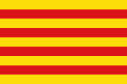 . Fes servir els material que tinguis per casa.Fíjate en los modelos de los logotipos siguientes i adivina que significa cada uno. Después, invéntate varios logos o dibuja otros que ya conozcas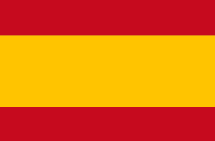 . Utiliza el material que tengas en casa.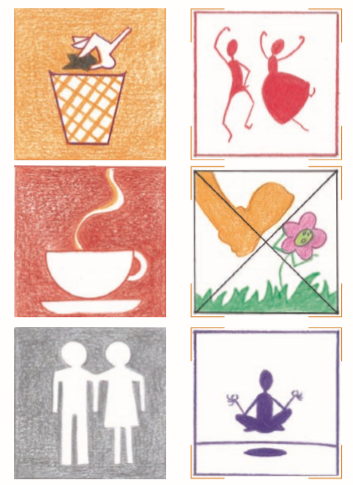 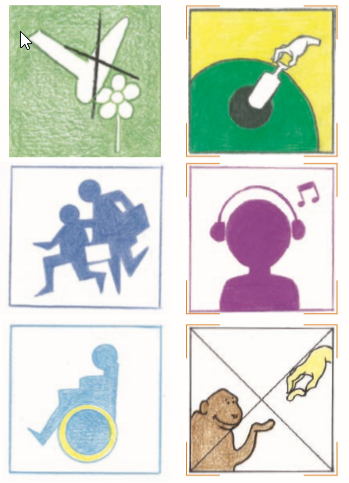 